ООО «КМС»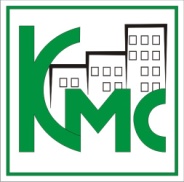 Общество с ограниченной ответственностью«Краснообск. Монтажспецстрой»Юридический адрес: НСО, Новосибирский район, р.п.Краснообск, ГНУ СибНИИ кормов, к.151 (28)Телефон 208-20-41, 208-21-22  E-mail: krasnoobskkms@rambler.ruР/сч 40702810715120001336  К/сч 30101810100000000821  в  ОАО «МДМ Банк»  г. Новосибирск              ИНН 5433120579  БИК 045004821 ОКОНХ 61110   КПО 41369504  КПП543301001_____________________________________________________________________________________	 от 10.09.2014г.Распоряжение  № 65При продаже парковочных мест в жилом доме на Красном проспекте,220 установить  с 10.09.2014г.  следующие цены:	Генеральный директор                                        В.П. Плахотниковисп. Лунева Ю.М№ п/п№парковкиплощадьцена1120,61600 0002219,45600 0003318,83600 0004418,83600 0005518,83600 0006618,83600 0007720,38600 0008819,53600 0009920,41600 000101019,29600 000111118,79600 000121218,79600 000131316,00600 000141418,72600 000151520,96600 000161620,96600 000171719,68600 000181823,2600 000191920,02600 000202010,92500 000212116,30600 000222220,25600 000232320,93600 000242419,32600 000252513,25500 0002626 (27)26-18,82-600 000900 00037,0127-18,19-300 0002728 (29)28-18,82-600 000900 00037,0129-18,19-300 0002830 (31)30-18,22-600 000900 00035,8131-17,59-300 0002932 (33)32-18,22-600 000900 00032,6733-14,45-300 000303424,54700 000313521,66600 0003236 (37)36-19,72-600 000900 00038,0537-18,33-300 0003338 (39)38-19,72-600 000900 00040,139-20,38-300 0003440 (41)40-18,52-600 000900 00037,6641-19,14-300 000777,5922 400 000